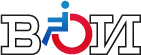 ДАЙДЖЕСТ СМИосновных тем по инвалидностис 9 по 13 октября 2023 г.Москва13 октября 2023 г.СодержаниеВсероссийское общество инвалидов	309.10.2023, «Губерния» (Челябинская область). «Южноуральские спортсмены с инвалидностью победили на всероссийском фестивале»	312.10.2023, «МК в Саратове». «Саратовских работодателей поощрят рублём за трудоустройство инвалидов»	411.10.2023, «А 42» (Кемеровская область). «В аэропорту Кемерова выявили нарушения, мешающие пассажирам с инвалидностью»	411.10.2023, «Ньюспром.Ру» (Тюменская область). «Тюмень примет молодежный форум инвалидов "Интенсив-2023"»	413.10.2023, Тульская служба новостей. «В здании судебных приставов Тульской области нарушали права инвалидов»	410.10.2023, "Протвинское информагентство" (Московская область). «Лауреатами конкурса «Жар-птица России» стали представители Протвино»	512.10.2023, сайт Уполномоченного по правам человека в Кировской области. «Рабочая поездка в Вятскополянский район»	5Нормативно-правовое поле, высказывания представителей власти	509.10.2023, деловая газета «Взгляд». «Путин поручил создать систему оценки качества оказания социальных услуг»	512.10.2023, «Парламентская газета». «Пособие на ребенка смогут получать больше семей»	612.10.2023, «Парламентская газета». «Выплаты родственникам по уходу за детьми-инвалидами предлагают повысить»	611.10.2023, ТАСС. «В 2024 году в России завершат строительство 20 пансионатов для пожилых и инвалидов»	610.10.2023, ТАСС. «Минтруд сообщил, что в России трудоустроены почти треть людей с инвалидностью»	610.10.2023, "Интерфакс". «В 2024 году на техсредства реабилитации инвалидов выделят почти 56 млрд рублей»	711.10.2023, Агентство социальной информации. «Минэкономразвития выяснило, какие регионы больше всех поддерживают СО НКО»	711.10.2023, «Парламентская газета». «Председателем трех советов Совфеда назначили Инну Святенко»	710.10.2023, Милосердие.ru. «337,6 млрд руб на 2024 год отводят для НКО в новом бюджете. Финансирование не сократится, но к нему подключат фонд «Защитники Отечества»»	809.10.2023, RT. «В России предложили организовать бесплатное питание для детей-инвалидов в школе»	809.10.2023, издание «Бухгалтерия.ru» (Москва). «Роструд напомнил о трудовых гарантиях для родителей детей-инвалидов»	811.10.2023, Прайм (Москва). «В Москве проиндексируют соцвыплаты с 1 января»	811.10.2023, ТАСС. «В Петербурге все семьи с детьми с инвалидностью получили соцвыплаты на жилье»	909.10.2023, Милосердие.ru. «В Тульской области создали электронную систему контроля услуг СДУ. Теперь соцработник видит назначения врача и может контролировать родственников»	9Мероприятия	912.10.2023, РИА Новости. «В Луганске обсудили роль НКО в развитии новых регионов»	9Происшествия	1011.10.2023, Агентство социальной информации. «Россию не избрали в Совет ООН по правам человека»	1010.10.2023, «Утренний Юг» (Краснодарский край). «Чиновникам просто наплевать на проблемы инвалидов?»	11Разработки, инновации	1110.10.2023, Агентство социальной информации. «Что известно о системе социального рейтинга, которую разрабатывают в РГСУ»	1109.10.2023, Милосердие.ru. «Протезную мастерскую открыли в церковной больнице в Москве»	12Новости сайта ВОИ	1209.10.2023. «Трудовые мозоли, спортивный заряд и немного праздника»	1210.10.2023. «Проект «Увлеченные делом»»	1311.10.2023. «Пермь: юридический ликбез»	1312.10.2023. «Всероссийский турнир по баскетболу на колясках завершился победой казанской команды "Крылья Барса"»	1313.10.2023. «В Осеннем Кубке КВН примут участие пять лучших команд Тюменской области»	1309.10.2023, «Губерния» (Челябинская область). «Южноуральские спортсмены с инвалидностью победили на всероссийском фестивале»В общекомандном зачете участники с ограниченными возможностями здоровья из Челябинской области набрали наибольшее количество баллов. Соревнования проходили в семи дисциплинах: дартс, легкая атлетика (дистанции на 100 метров), настольный теннис, пауэрлифтинг, плавание (50 метров), пулевая стрельба (стрелковый тренажер SCATT) и быстрые шахматы.Подробнее: https://gubernia74.ru/articles/society/1120861/                                                                                                        Вернуться к оглавлению12.10.2023, «МК в Саратове». «Саратовских работодателей поощрят рублём за трудоустройство инвалидов»По данным министерства труда и социальной защиты Саратовской области, для людей с ограниченными возможностями предусмотрено 5,8 тыс. рабочих мест, 68% из них занято. Почти половина вакансий предполагает неквалифицированный труд: уборщиков, сторожей, кухонных работников. Об этом на заседании профильной комиссии 4 октября сообщил глава ведомства Денис Давыдов.Подробнее: https://saratov.mk.ru/social/2023/10/12/saratovskikh-rabotodateley-pooshhryat-rublyom-za-trudoustroystvo-invalidov.html                                                                                                         Вернуться к оглавлению11.10.2023, «А 42» (Кемеровская область). «В аэропорту Кемерова выявили нарушения, мешающие пассажирам с инвалидностью»Западно-Сибирская транспортная прокуратура провела проверку в кемеровском аэропорту. По её результатам было выявлено множество нарушений, мешающих пассажирам с инвалидностью.Подробнее: https://gazeta.a42.ru/lenta/news/174097-v-aeroportu-kemerova-vyyavili-naruseniya-mesayushhie-passaziram-s-invalidnostyu                                                                                                          Вернуться к оглавлению11.10.2023, «Ньюспром.Ру» (Тюменская область). «Тюмень примет молодежный форум инвалидов "Интенсив-2023"»Межрегиональный молодежный форум Уральского федерального округа ВОИ "Интенсив" пройдет в Тюмени с 18 по 22 октября при поддержке Всероссийского общества инвалидов.Подробнее: https://newsprom.ru/news/Obschestvo/278010.html                                                                                                           Вернуться к оглавлению13.10.2023, Тульская служба новостей. «В здании судебных приставов Тульской области нарушали права инвалидов»В здании отделения судебных приставов Кимовского и Куркинского районов управления ФССП России по Тульской области нарушали права инвалидов, сообщает пресс-служба прокуратуры.Подробнее: https://www.tsn24.ru/2023/10/13/293649-v-zdanii-sudebnykh-pristavov-tulskoy-oblasti-narushali-prava-invalidov/                                                                                                            Вернуться к оглавлению10.10.2023, "Протвинское информагентство" (Московская область). «Лауреатами конкурса «Жар-птица России» стали представители Протвино»Участники клуба «Равные возможности» члены г.о. Протвино МООО ВОИ впервые приняли участие в Международном конкурсе для людей с ограниченными возможностями здоровья «Жар-птица России».Подробнее: https://inprotvino.ru/news/gorod/laureatami-konkursa-zhar-ptitsa-rossii-stali-predstaviteli-protvino                                                                                                            Вернуться к оглавлению12.10.2023, сайт Уполномоченного по правам человека в Кировской области. «Рабочая поездка в Вятскополянский район»В ходе рабочей поездки были проведены приемы граждан, проживающих в муниципальных образованиях г.Вятские Поляны и Вятскополянский район.Подробнее: http://www.ombudsman.kirov.ru/index.php/nashi-novosti/1928-rabochaya-poezdka-v-vyatskopolyanskij-rajon.html                                                                                                             Вернуться к оглавлению09.10.2023, деловая газета «Взгляд». «Путин поручил создать систему оценки качества оказания социальных услуг»В России планируется создать систему оценки гражданами качества оказания социальных услуг, соответствующее поручение дал президент Владимир Путин.Подробнее: https://vz.ru/news/2023/10/9/1234146.html                                                                                                  Вернуться к оглавлению12.10.2023, «Парламентская газета». «Пособие на ребенка смогут получать больше семей»Кабмин внес в Госдуму законопроекты о сохранении детских выплат при увеличении доходов родителей.Подробнее: https://www.pnp.ru/social/posobie-na-rebenka-smogut-poluchat-bolshe-semey.html                                                                                                   Вернуться к оглавлению12.10.2023, «Парламентская газета». «Выплаты родственникам по уходу за детьми-инвалидами предлагают повысить»Сейчас неработающие трудоспособные родственники, за исключением мам и пап, ухаживающие за детьми-инвалидами, получают в месяц 1200 рублей, а  родителям за это назначается выплата в десять тысяч рублей. Это несправедливо, считает заместитель председателя Комитета Госдумы по труду, социальной политике и делам ветеранов Михаил Терентьев.Подробнее: https://www.pnp.ru/economics/vyplaty-rodstvennikam-po-ukhodu-za-detmi-invalidami-predlagayut-povysit.html                                                                                                      Вернуться к оглавлению11.10.2023, ТАСС. «В 2024 году в России завершат строительство 20 пансионатов для пожилых и инвалидов»Система долговременного ухода до конца 2023 года охватит 170 тыс. пожилых россиян и людей с инвалидностью, отметил министр труда и социальной защиты РФ Антон Котяков.Подробнее: https://tass.ru/obschestvo/18971831                                                                                                          Вернуться к оглавлению10.10.2023, ТАСС. «Минтруд сообщил, что в России трудоустроены почти треть людей с инвалидностью»Замглавы ведомства Алексей Вовченко напомнил, что в РФ действует программа "Доступная среда", которая предусматривает мероприятия, направленные на трудоустройство и построение карьеры.Подробнее: https://tass.ru/obschestvo/18961289                                                                                                        Вернуться к оглавлению10.10.2023, "Интерфакс". «В 2024 году на техсредства реабилитации инвалидов выделят почти 56 млрд рублей»В 2024 году на финансирование программы "Доступная среда" будет выделено около 86,5 млрд рублей, из них 56 млрд рублей направят на технические средства реабилитации инвалидов, сообщила в Госдуме замминистра труда и социальной защиты Ольга Баталина.Подробнее: https://www.interfax.ru/russia/925122                                                                                                         Вернуться к оглавлению11.10.2023, Агентство социальной информации. «Минэкономразвития выяснило, какие регионы больше всех поддерживают СО НКО»Ведомство представило ежегодный рейтинг субъектов, которые оказали наибольшую поддержку СО НКО и социальным предпринимателям.Подробнее: https://www.asi.org.ru/news/2023/10/11/minekonomrazvitiya-vyyasnil-kakie-regiony-bolshe-vseh-podderzhivayut-sonko/                                                                                                          Вернуться к оглавлению11.10.2023, «Парламентская газета». «Председателем трех советов Совфеда назначили Инну Святенко»Вице-спикера Совета Федерации Инну Святенко назначили председателем парламентской комиссии по расследованию преступных действий в отношении несовершеннолетних со стороны киевского режима от Совфеда. Также она возглавит три совета, в том числе по делам инвалидов. Такое решение приняли на заседании палаты регионов 11 октября.Подробнее: https://www.pnp.ru/politics/predsedatelem-trekh-sovetov-sovfeda-naznachili-innu-svyatenko.html                                                                                                           Вернуться к оглавлению10.10.2023, Милосердие.ru. «337,6 млрд руб на 2024 год отводят для НКО в новом бюджете. Финансирование не сократится, но к нему подключат фонд «Защитники Отечества»»Бюджет на 2024–2026 для НКО будет сохранен, в 2024 году он составит 337,6 млрд руб., заявила зампред комитета Думы по гражданскому обществу Ольга Занко. Сегодня представленный кабмином проект бюджета был рассмотрен в этом комитете.Подробнее: https://www.miloserdie.ru/news/3376-mlrd-rub-na-tri-goda-otvodyat-dlya-nko-v-novom-byudzhete-finansirovanie-ne-sokratitsya-no-k-nemu-podklyuchat-fond-zashhitniki-otechestva/                                                                                                            Вернуться к оглавлению09.10.2023, RT. «В России предложили организовать бесплатное питание для детей-инвалидов в школе»Уполномоченный по правам ребёнка в Республике Татарстан, основатель Национального родительского комитета Ирина Волынец предложила рассмотреть вопрос внесения изменений в федеральное законодательство, предусматривающих организацию питания детей-инвалидов в образовательных организациях за счёт бюджета. Копия обращения на имя депутата Госдумы Яны Лантратовой имеется в распоряжении RT.Подробнее: https://russian.rt.com/russia/news/1213225-pitanie-invalidy-deti                                                                                                             Вернуться к оглавлению09.10.2023, издание «Бухгалтерия.ru» (Москва). «Роструд напомнил о трудовых гарантиях для родителей детей-инвалидов»В своем Telegram-канале Роструд напомнил о трудовых гарантиях для родителей детей-инвалидов.Подробнее: https://www.buhgalteria.ru/news/rostrud-napomnil-o-trudovykh-garantiyakh-dlya-roditeley-detey-invalidov.html                                                                                                              Вернуться к оглавлению11.10.2023, Прайм (Москва). «В Москве проиндексируют соцвыплаты с 1 января»Пособия и выплаты москвичам старшего поколения, семьям с детьми, инвалидам проиндексируют на пять процентов в следующем году, говорится в проекте закона "О бюджете города Москвы на 2024 год и плановый период 2025 и 2026 годов".Подробнее: https://1prime.ru/finance/20231011/841945655.html                                                                                                               Вернуться к оглавлению11.10.2023, ТАСС. «В Петербурге все семьи с детьми с инвалидностью получили соцвыплаты на жилье»Закрытие очереди стало возможно благодаря дополнительному финансированию от губернатора города в размере 2,3 млрд рублей.Подробнее: https://tass.ru/obschestvo/18975221                                                                                                                Вернуться к оглавлению09.10.2023, Милосердие.ru. «В Тульской области создали электронную систему контроля услуг СДУ. Теперь соцработник видит назначения врача и может контролировать родственников»В Тульской области создали информационную систему, которая позволяет контролировать оказание услуг по системе долговременного ухода, – сообщил пресс-центр Тульского Минздрава.Подробнее: https://www.miloserdie.ru/news/v-tulskoj-oblasti-sozdali-elektronnuyu-sistemu-kontrolya-uslug-sdu-teper-soczrabotnik-vidit-naznacheniya-vracha-i-mozhet-kontrolirovat-rodstvennikov/                                                                                                                 Вернуться к оглавлению12.10.2023, РИА Новости. «В Луганске обсудили роль НКО в развитии новых регионов»Роль некоммерческого сектора в развитии экономики страны обсудили участники стартовавшего в Луганске форума "Гражданское сообщество новых субъектов Российской Федерации", об этом сообщили в пресс-службе Общественной палаты Луганской Народной Республики.Подробнее: https://ria.ru/20231012/forum-1902324679.html                                                                                                   Вернуться к оглавлению11.10.2023, Агентство социальной информации. «Россию не избрали в Совет ООН по правам человека»От группы восточноевропейских государств избирались Россия, Албания и Болгария. Болгария набрала 160 голосов, Албания — 123: обе страны попали в cовет. За Россию отдали 83 голоса, сообщило агентство ТАСС. Для избрания в совет необходимо набрать 97 голосов.Подробнее: https://www.asi.org.ru/news/2023/10/11/rossiyu-ne-izbrali-v-sovet-oon-po-pravam-cheloveka/                                                                                                 Вернуться к оглавлению10.10.2023, «Утренний Юг» (Краснодарский край). «Чиновникам просто наплевать на проблемы инвалидов?»В Краснодаре лифты для колясочников перестали работать - после ремонта не прошло и месяцаПодробнее: https://utyug.info/new/33579/                                                                                                  Вернуться к оглавлению10.10.2023, Агентство социальной информации. «Что известно о системе социального рейтинга, которую разрабатывают в РГСУ»Российский государственный социальный университет (РГСУ) подтвердил, что работает над платформой «Мы», где будет формироваться социальный рейтинг россиян, или «скоринг».Подробнее: https://www.asi.org.ru/2023/10/10/mozhno-vnedrit-v-techenie-neskolkih-let-chto-govoryat-o-sisteme-soczialnogo-rejtinga-kotoruyu-razrabatyvayut-v-rgsu/                                                                                                 Вернуться к оглавлению09.10.2023, Милосердие.ru. «Протезную мастерскую открыли в церковной больнице в Москве»В Центре протезирования и медицинской адаптации церковной больницы Святителя Алексия открыта протезная мастерская для помощи людям, перенесшим ампутации. Центр расположен на территории Елизаветинского филиала больницы в подмосковном городе Жуковский, сообщили в пресс-службе.Подробнее: https://www.miloserdie.ru/news/proteznuyu-masterskuyu-otkryli-v-czerkovnoj-bolnicze-v-moskve/                                                                                                  Вернуться к оглавлению09.10.2023. «Трудовые мозоли, спортивный заряд и немного праздника»Тюменская областная организация Всероссийского общества инвалидов и спортивный клуб инвалидов "Шанс" приступили к реализации нового проекта "Сила баскетбола 3x3 на колясках". Проект направлен на развитие адаптивного баскетбола в регионе и привлечение в паралимпийский спорт молодых ребят с инвалидностью.Подробнее: https://www.voi.ru/news/all_news/novosti_voi/trudovye_mozoli__sportivnyj_zaryad_i_nemnogo_prazdnika.html                                                                                                                Вернуться к оглавлению10.10.2023. «Проект «Увлеченные делом»»Спортом может заниматься каждый ребенок. Всё, что для этого нужно — наша вера в них и поддержка.Подробнее: https://www.voi.ru/news/all_news/novosti_voi/proekt_uvlechennye_delom.html                                                                                                                 Вернуться к оглавлению11.10.2023. «Пермь: юридический ликбез»Лидеры Пермской краевой организации ВОИ приступили к изучению законодательства РФ о правах и льготах инвалидов.Подробнее: https://www.voi.ru/news/all_news/novosti_voi/perm__uridicheskij_likbez.html                                                                                                                  Вернуться к оглавлению12.10.2023. «Всероссийский турнир по баскетболу на колясках завершился победой казанской команды "Крылья Барса"»Три дня баталий Всероссийских соревнований по баскетболу на колясках в Тюмени выявили сильнейших и определили победителя, призеров и лучших игроков.Подробнее: https://www.voi.ru/news/all_news/novosti_voi/vserossijskij_turnir_po_basketbolu_na_kolyaskah_zaverhilsya_pobedoj_kazanskoj_komandy__krylya_barsa_.html                                                                                                                   Вернуться к оглавлению13.10.2023. «В Осеннем Кубке КВН примут участие пять лучших команд Тюменской области»Осенний Кубок КВН среди молодых инвалидов - одно из главных социокультурных мероприятий октября в Тюмени. Ежегодно Кубок собирает на сцене Дворца творчества и спорта "Пионер" лучшие сборные команды Тюменской области, которые по результатам весеннего областного фестиваля КВН стали победителями и призерами, а в зрительном зале - поклонников и ценителей хорошего юмора и шуток.Подробнее: https://www.voi.ru/news/all_news/novosti_voi/v_osennem_kubke_kvn_primut_uchastie_pyat_luchhih_komand_regiona.html                                                                                                                    Вернуться к оглавлениюОфициальный сайт ВОИ: voi.ruСоцсети ВОИ:vk.com/voirussiaok.ru/voirussiayoutube.comt.me/voirussiaok.ru/voirussiainstagram.com/voirussiayoutube.comok.ru/voirussiaВсероссийское общество инвалидовНормативно-правовое поле, высказывания представителей властиМероприятияПроисшествияРазработки, инновацииНовости сайта ВОИ